Carbon dioxide atmospheric concentration and hydrometeorological disastersAndrés Fortunato, Helmut Herwartz, Ramón E. López, Eugenio Figueroa B.Online AppendixAppendix A	Cointegration analysis Robustness testsThis appendix provides some alternative results for the cointegration exercise in section 5.1.A.1 Significance tests for equation (9) using non-standard critical ratios Equation (9) in the main text allows for error correcting mechanisms:			(9)Where  stands for the GPOD and  for log(CO2). Noting under the null hypothesis of no cointegration testing the significance of requires non-standard critical values, we check if sampled estimates of  are less than zero for a significant fraction of the 1000 performed regressions. Moreover, we evaluate how often single equation t-ratios for  are below a non-standard 5% critical value of -3.3. Confirming the strong evidence against the hypothesis of `no cointegration', 15.6% of the t-ratios of  are smaller than a 5% critical value of -3.3.A.2 Cointegration analysis using global temperature and World GDP per capitaFollowing López et al. (2020), in analogy to Table 4 in the main text, Tables A1 and A2 below show cointegration parameter estimates using alternative Climate Change related variables, namely log(Global temperature) and log(World GDP pc) instead of log(CO2), respectively, as potential (weekly exogenous) determinants () of the GPOD () in equations (7), (8) and (9) (see Section 5.1 in the main text).Both trending variables (log) world GDP per capita and global temperature exhibit a long-term relation with the GPOD ( is positive and significant for both sets of regressions). For both variables, log(global temp) and log(World GDP pc), however, positivity of parameter estimates for  in regression (9) implies that these variables adjust to deviations of  (the GPOD) from the long-term equilibrium. Hence, these variables cannot be regarded as weakly exogenous, and are prone to obtain biased GPOD projections if used as conditional information.Table A1 Estimated parameters for cointegration analysis using global temperatureNote: SD indicates standard deviations. Q2.5%, Q50% and Q97.5% stand for posterior MCMC quantiles. We regard a parameter as significant if the zero is not included in the Q2.5% - Q97.5% interval.Table A2 Estimated parameters for cointegration analysis using World GDP per capitaNote: See Table A1.Appendix B	Diagnostics of the predictive properties of log(CO2) for the GPODIn this section we implement a series of out-of-sample forecast exercises to inspect the potential of log(CO2) as a predictor for the GPOD. The specification used for all pseudo predictive analysis is based on the static regression model (7) and stated in equation (10) in the main text.Fig. B1 CUSUM statistics for the parameters in equation (10)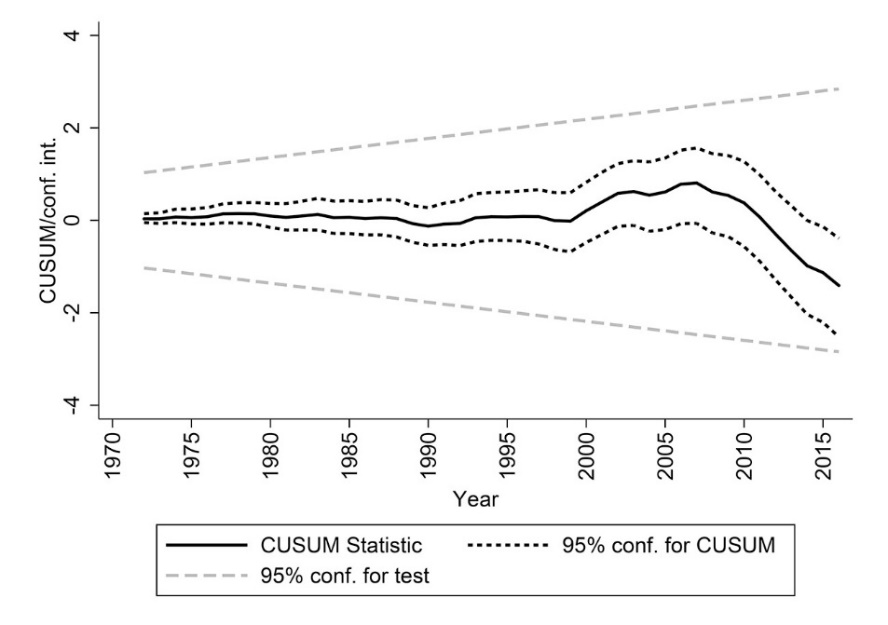 The static regression model would be unsuitable for a conditional predictive analysis if it suffers from structural instability. Therefore, we first investigate parameter stability by means of CUSUM statistics. Figure B1 displays the outcomes from the set of 1000 CUSUM profiles joint with the corresponding critical values. As a result, we cannot reject the null hypothesis of parameter stability with 5% significance.Fig. B2 Forecast exercises results (left: leave one out; right: recursive analysis starting in 2000)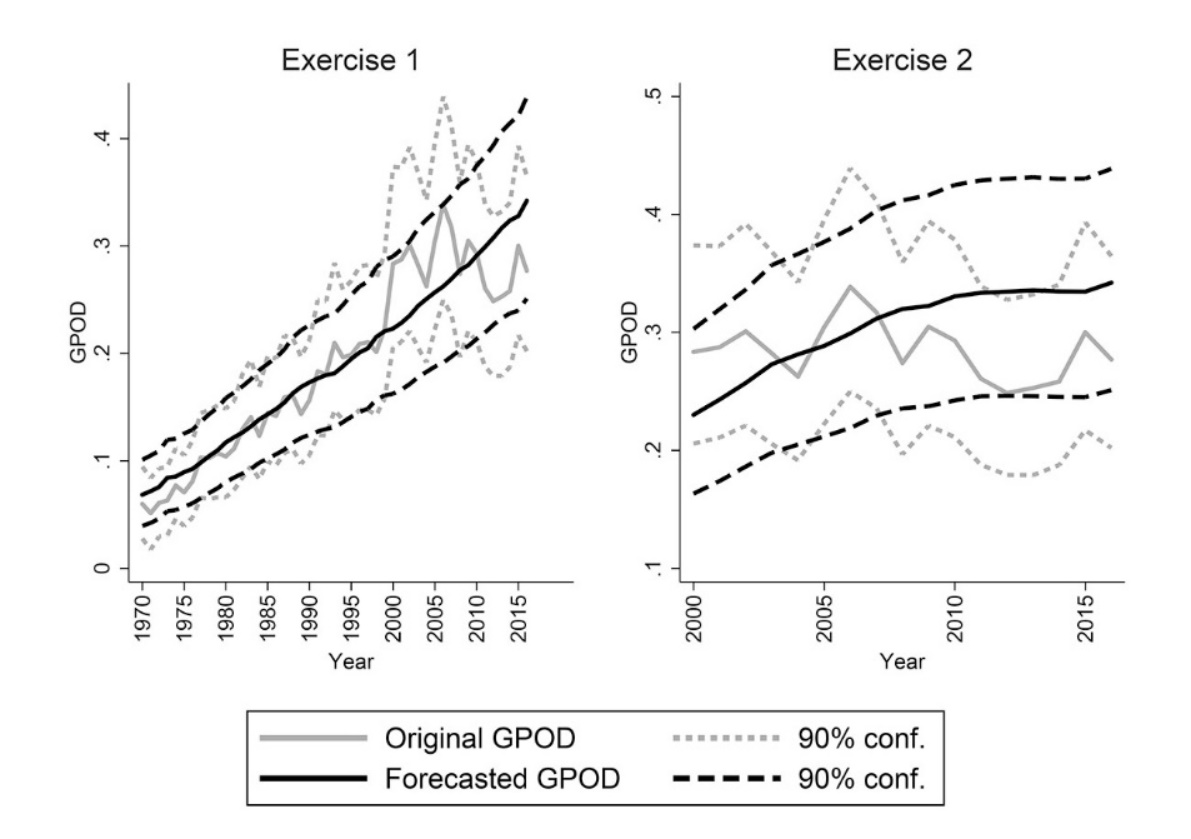 Since the parameters in equation (10) are stable, we can use it for predicting GPOD trends  conditional on information about log(CO2), i.e., . We perform two exercises to assess the accuracy of such predictions in a pseudo out-of-sample context. On the one hand, we adopt so-called `leave one out’ regressions for parameter estimation and subsequent prediction of the left-out observation  conditional on the left-out information about . On the other hand, we perform sequential one-step ahead predictions in a recursive manner starting with initial samples covering the period from 1970 until 1999. For both exercises, we consider a forecasted probability curve as a good fit, if the mean of the original probabilities is covered by the 90% confidence interval of the forecasted one. Respective results are displayed in Figure B2. As can be seen in both panels of Figure B2, our criteria for acceptable forecasts are met throughout.Appendix C	Results for a more stringent codification of hydrometeorological disastersThe EM-DAT criterion for coding a natural event as a disaster is that it fulfills at least one of the following conditions: 10 or more people dead, 100 or more people affected, declaration of state of emergency or a call for international assistance was given. Thomas et al. (2013) have suggested more demanding conditions, i.e., 100 or more people dead or 1000 or more people affected (see also Thomas et al., 2014 and Lopez el al. 2015), since such a more exigent criterion is less likely to suffer from underreporting bias. In this appendix we redo the analysis described in Sections 4 and 5.1 adopting this more stringent classification. Tables C1, C2, C3 and C4 show statistics and results for this second category of disasters, which are analogous to the results and statistics in Tables 1, 2, 3 and 4 in the main text, respectively. As it can be seen, all results are qualitatively similar to those reported in the main text in terms of order of magnitude and effect directionsTable C1 Summary statistics of hydrometeorological disasters (more demanding coding)Note: Data source is EM-DATTable C2 Included explanatory variables in the model with minimal DICNote: Parameters and symbols refer to the model in  (2) and (3) in section 4 of the main text.Table C3 Estimated marginal effects over second category of disaster probabilities and distribution parametersNote: See note in Table A1.Table C4 Estimated parameters for cointegration analysisNote: See Table A1.Appendix D	Results displayed in Figure 1 and Figure 3This Appendix documents estimates and projections of disaster probabilities by country as displayed in Figure 1 and Figure 3 in the main text.Table D1 (part 1 of 5).  Probability of at least on disaster to happen estimated for years 1990 and 2010 and projected to 2040 for the four top tier SSPsTable D1 (part 2 of 5)  Table D1 (part 3 of 5)  Table D1 (part 4 of 5) Table D1 (part 5 of 5)  ParameterMeanSDQ2.5%Q50%Q97.5%Regression (7)-10.8141.817-7.582-10.664-14.7494.1290.6935.6394.0722.8960.7680.0300.8190.7710.700Regression (8)-1.5020.8790.013-1.449-3.378-0.1720.067-0.050-0.167-0.3040.5780.3351.2920.5570.001Regression (9)1.2590.1641.5831.2510.9440.0920.0200.1390.0900.060-0.4780.062-0.358-0.476-0.601ParameterMeanSDQ2.5%Q50%Q97.5%Regression (7)-3.3550.563-2.322-3.314-4.5790.3980.0660.5440.3930.2760.8580.0270.9050.8600.794Regression (8)-1.1170.387-0.434-1.088-1.980-0.3510.095-0.179-0.352-0.5410.1330.0460.2360.1300.053Regression (9)0.3650.1130.5940.3590.1560.0890.0360.1670.0850.025-0.0410.013-0.016-0.040-0.068VariableStatisticComplete sampleDecadeDecadeDecadeDecadeDecadeVariableStatisticComplete sample19701980199020002010Dependent VariableDependent VariableHydrometeorological disasters (more demanding coding)Total number of31851783536241204826Hydrometeorological disasters (more demanding coding)Mean per year/country0.4240.1580.2520.3610.6240.621Hydrometeorological disasters (more demanding coding)Standard deviation1.0680.4860.7140.8461.3751.359Parameter Linear CovariatesLinear CovariatesRandom EffectsRandom Effectstrendyear  trend2year  Δlog(CO2) decadeTemperature deviation decadePrecipitation deviationcountry GDP per capita growthisosubregionPopulation density growthtrenddecade Δlog(CO2)decadePrecipitation deviationisoregionPrecipitation deviation isosubregionVariableMEANSDQ2.5%Q50%Q97.5%MEANSDMEANSDCountry leveltemperature deviation0.0000.004-0.0080.0000.0080.0000.015--precipitation deviation0.0430.0030.0360.0430.0490.1240.015-0.0400.013GDP p.c. growth0.0040.004-0.0040.0030.0110.0130.013--population density growth0.0040.007-0.0100.0040.0180.0140.024--Globaltrend0.1130.0310.0460.1130.1720.3040.117-0.1350.031trend2-0.0310.030-0.090-0.0310.030-0.1080.105-- Δlog(CO2)0.0080.0050.0000.0080.0160.0050.016-0.0330.012ParameterMeanSDQ2.5%Q50%Q97.5%Regression (7)-5.1061.728-2.466-4.866-9.5310.8870.2991.6490.8460.4310.8930.0310.9450.8960.824Regression (8)-1.7730.857-0.487-1.654-3.782-0.3650.137-0.123-0.356-0.6480.3090.1490.6590.2880.086Regression (9)-0.0490.0290.014-0.050-0.1040.0030.0070.0190.003-0.0080.0090.0050.0190.009-0.002Country199020102040204020402040Country19902010SSP1_26SSP2_45SSP3_70SSP5_85Afghanistan0.9921111Albania0.1180.5620.5780.6250.6730.691Algeria0.5030.790.8760.9180.9510.96Andorra0.3020.7730.7770.8170.8540.867Angola0.010.0490.2970.3440.3920.409Antigua and Barbuda0.2540.5930.6350.6810.7270.744Argentina0.710.8570.9390.9550.9680.972Armenia0.0330.270.3180.3650.383Australia0.4420.7310.7930.8270.8580.868Austria0.0610.1450.3970.4440.4920.509Azerbaijan0.3290.5170.5640.6120.629Bahamas0.0240.0670.3520.3990.4470.464Bahrain0.1680.3340.5460.5930.640.657Bangladesh0.5620.6180.7880.8240.8570.868Barbados0.5230.5320.5790.6260.643Belarus0.1740.3760.4240.4710.489Belgium0.0560.2720.3190.3670.384Belize0.1590.2310.4550.5020.550.567Benin0.2050.5090.6160.6630.7110.729Bermuda0.0110.0370.3510.3980.4460.463Bhutan0.6820.8710.9360.9540.9680.972Bolivarian Republic of Venezuela0.1660.3120.4870.5340.5820.599Bosnia and Herzegovina0.3780.4960.5430.590.607Botswana0.4470.8090.8590.8890.9150.923Brazil0.2280.3970.6030.650.6950.712Brunei Darussalam0.0260.9430.7280.7730.8150.83Bulgaria0.2250.6540.7260.770.8110.826Burkina Faso0.0210.1160.3670.4150.4620.48Cambodia0.4120.7350.7820.8290.845Cameroon0.1160.5120.5630.610.6580.675Canada0.4460.7130.820.8660.9080.921Cape Verde0.0160.0830.3310.3780.4260.444Central African Republic0.1270.4740.5540.6020.650.667Chad0.1260.5150.5780.6260.6740.691Chile0.4110.630.7860.8330.8780.893China0.86410.999111Colombia0.8040.9851111Comoros0.0420.0670.3490.3970.4440.462Congo0.090.320.470.5180.5660.583Country199020102040204020402040Country19902010SSP1_26SSP2_45SSP3_70SSP5_85Costa Rica0.3770.7720.710.7570.8040.822Cote d'Ivoire0.0380.4810.4990.5460.5940.612Croatia0.5060.5920.6390.6870.705Cuba0.3010.5770.690.7370.7850.802Cyprus0.0060.0340.3150.3620.410.427Czech Republic0.5170.6270.6740.7220.739Denmark0.0110.0270.3290.3760.4240.442Djibouti0.1920.3760.4240.4710.489Dominica0.0080.0470.3150.3620.410.427Dominican Republic0.3060.7050.7040.7520.7990.817Ecuador0.4010.7070.8440.8890.9280.94Egypt0.2810.4890.6470.6920.7360.752El Salvador0.250.6650.6030.6510.6990.716Equatorial Guinea0.0090.0520.3070.3550.4030.42Eritrea0.1620.3690.4160.4640.482Estonia0.040.2640.3110.3590.377Ethiopia0.3520.8750.930.9620.9820.987Federated States of Micronesia0.0280.2920.3390.3870.405Fiji0.1050.3310.5090.5570.6040.622Finland0.0170.0510.3420.390.4370.455France0.5230.8280.9230.9560.9780.983Gabon0.0330.1180.3650.4130.460.478Gambia0.0370.4230.4730.5210.5690.586Georgia0.0630.4450.5310.5790.6270.644Germany0.2170.4660.5950.6430.690.708Ghana0.070.5840.5810.6280.6760.694Greece0.1740.6290.670.7170.7650.782Greenland0.0160.0390.3370.3840.4320.45Grenada0.0180.0510.3140.3610.4090.427Guam0.0190.2590.3070.3550.372Guatemala0.4540.8250.7630.810.8560.873Guinea0.0770.2860.5690.6170.6650.682Guinea-Bissau0.010.1630.3960.4440.4920.509Guyana0.1380.2360.4550.5030.550.568Haiti0.9040.990.9970.9990.999Honduras0.5330.7430.7740.8210.8670.883Hong Kong0.1650.4870.6890.7360.7840.801Hungary0.6220.6770.7240.7710.789Iceland0.0730.1220.4080.4550.5030.521India0.98611111country_name199020102040204020402040country_name19902010SSP1_26SSP2_45SSP3_70SSP5_85Indonesia0.88911111Iraq0.0440.3240.4650.5130.560.578Ireland0.0750.1120.4050.4520.50.518Islamic Republic of Iran0.6610.8990.9830.9940.9980.999Isle of Man0.2890.6360.8030.8490.8920.907Israel0.0520.1250.3940.4420.4890.507Italy0.4990.8740.8940.9330.9630.971Jamaica0.0860.4120.4730.520.5680.586Japan0.6370.870.910.9460.9710.978Jordan0.0430.1090.3680.4160.4640.481Kazakhstan0.4040.5950.6430.6910.708Kenya0.3230.8840.7950.8420.8860.901Kiribati0.0220.0850.3530.40.4480.466Kuwait0.0640.2950.3420.390.408Kyrgyzstan0.1680.4140.5770.6240.6720.689Lao People's Democratic Republic0.3490.4770.6950.7430.790.808Latvia0.040.2630.310.3580.376Lebanon0.0120.0580.3040.3520.3990.417Lesotho0.0620.170.4170.4650.5120.53Liberia0.0170.240.4290.4760.5240.541Libyan Arab Jamahiriya0.0760.2830.3310.3780.396Lithuania0.1150.320.3680.4150.433Luxembourg0.0580.2740.3220.3690.387Macao0.0070.0560.3080.3560.4040.421Madagascar0.0180.2120.4440.4910.5390.557Malawi0.1290.7060.7240.7710.8180.835Malaysia0.2540.8790.8350.880.920.933Maldives0.1390.3350.3820.430.448Mali0.090.6630.6230.670.7180.736Malta0.0170.0460.3340.3820.430.447Marshall Islands0.0880.3140.3610.4090.427Mauritania0.1280.5010.5690.6160.6640.682Mauritius0.0050.0650.3360.3840.4310.449Mexico0.6990.9180.9850.9950.9980.999Mongolia0.10.1870.4190.4660.5140.532Montenegro0.3240.4180.4650.5130.531Morocco0.3220.60.70.7470.7950.812Mozambique0.120.6540.7510.7980.8450.861Myanmar0.5440.8250.8670.8980.9250.933Namibia0.080.440.5470.5940.6420.66country_name199020102040204020402040country_name19902010SSP1_26SSP2_45SSP3_70SSP5_85Nepal0.7340.8870.9850.9940.9980.999Netherlands0.0540.1220.3850.4320.480.498New Zealand0.4530.7130.8490.8930.9320.943Nicaragua0.3430.6080.6350.6820.730.748Niger0.1370.6540.6440.6910.7390.756Nigeria0.1380.9130.7420.7890.8360.853Northern Mariana Islands0.0220.2530.3010.3480.366Norway0.0450.10.3750.4230.470.488Oman0.010.0350.3340.3810.4290.446Pakistan0.8030.970.999111Palau0.0050.2670.3150.3630.38Panama0.4510.9270.7810.8280.8730.889Papua New Guinea0.4050.5830.7020.750.7970.815Paraguay0.290.4530.6330.680.7280.746Peru0.6970.8710.9940.99811Philippines0.8380.9871111Plurinational State of Bolivia0.5480.710.8670.8970.9230.931Poland0.4350.5560.6040.6510.669Portugal0.1550.4460.5380.5860.6330.651Puerto Rico0.1210.3620.4740.5220.5690.587Qatar0.0470.2620.3090.3570.374Republic of Korea0.5710.7530.810.8560.8990.913Republic of Moldova0.3260.4830.530.5780.596Romania0.9110.980.9930.9980.998Russian Federation0.6350.9451111Saint Kitts and Nevis0.1650.4940.5390.5860.6340.651Saint Lucia0.0290.0880.3280.3750.4230.441Saint Vincent and The Grenadines0.0540.1990.3880.4360.4830.501Samoa0.0080.1820.3850.4330.480.498San Marino0.3290.4530.50.5480.565Sao Tome and Principe0.0460.2770.3240.3720.39Saudi Arabia0.010.0290.330.3770.4250.443Senegal0.0620.9280.6920.7390.7850.801Serbia0.4640.5850.6310.6770.694Seychelles0.0450.4970.5930.640.6870.704Sierra Leone0.0140.0070.360.4070.4550.473Singapore0.1480.460.6190.6650.7110.728Slovakia0.0630.2760.3230.3710.389Slovenia0.8140.8870.9140.9370.944Solomon Islands0.0250.2630.3110.3590.376country_name199020102040204020402040country_name19902010SSP1_26SSP2_45SSP3_70SSP5_85South Africa0.0610.1940.4270.4740.5220.54Spain0.1050.3520.4920.540.5870.605Sri Lanka0.6570.9460.9650.9850.9940.996Sudan0.4420.7050.8210.8570.8880.898Suriname0.7410.8760.9210.9430.960.965Swaziland0.0160.0490.340.3870.4350.453Sweden0.0180.0490.3410.3880.4360.453Switzerland0.1760.3460.5370.5830.6290.645Tajikistan0.1630.3540.5360.5830.6290.645Thailand0.7180.8970.9580.970.9790.982The Democratic Republic of the Congo0.1610.7260.6820.7290.7770.794The Former Yugoslav Republic of Macedonia0.3780.5090.5560.6030.621Timor-Leste0.2860.4760.5240.5710.589Togo0.1170.8210.7190.7650.8090.825Tonga0.0460.1360.3580.4060.4530.471Trinidad and Tobago0.0440.1190.3670.4140.4620.479Tunisia0.0570.0990.3760.4230.4710.488Turkey0.0390.1580.3970.4440.4920.51Turkmenistan0.7550.9090.9770.9840.9890.991Tuvalu0.0090.2680.3150.3630.381U.S. Virgin Islands0.9920.9950.9970.9980.999Uganda0.0410.1620.3830.430.4780.495Ukraine0.2040.7670.8130.850.8840.895United Arab Emirates0.0250.0670.3390.3860.4340.452United Kingdom0.0520.0860.3780.4260.4740.491United Republic of Tanzania0.0310.1190.3530.4010.4480.466United States0.4170.6280.7560.7950.8310.843Uruguay0.4960.6510.7910.8310.8670.88Uzbekistan0.0840.2060.4220.4690.5170.534Vanuatu0.0440.1290.3680.4160.4630.481Viet Nam0.3020.4550.6640.7090.7510.767Yemen0.1030.3260.3740.4210.439Zambia0.390.9470.8830.9150.9410.949Zimbabwe0.2570.7560.7520.7950.8340.848